                Администрация                                                                                    муниципального района 	                  Сергиевский            Самарской области          ПОСТАНОВЛЕНИЕ          «__» _______ 2018 г.                    № ____	В соответствии  с  постановлением Правительства Самарской области от    24.04.2018 № 225 «О внесении изменений в отдельные постановления Правительства Самарской области», Уставом муниципального района Сергиевский, в целях обеспечения предоставления субсидий сельскохозяйственным товаропроизводителям, осуществляющим свою деятельность на территории Самарской области, на возмещение затрат в связи с производством сельскохозяйственной продукции в части расходов на развитие молочного скотоводства Самарской области, Администрация муниципального района СергиевскийПОСТАНОВЛЯЕТ:Внести изменения в постановление  Администрации муниципального района Сергиевский от 27.04.2017г. № 431 «Об утверждении Порядка предоставления в 2018 – 2020 годах субсидий сельскохозяйственным товаропроизводителям и организациям агропромышленного комплекса, осуществляющим свою деятельность на территории Самарской области, в целях возмещения затрат в связи с производством сельскохозяйственной продукции в части расходов на развитие молочного скотоводства Самарской области» следующие изменения: В порядке в предоставления в 2018 – 2020 годах субсидий сельскохозяйственным товаропроизводителям и организациям агропромышленного комплекса, осуществляющим свою деятельность на территории Самарской области, в целях возмещения затрат в связи с производством сельскохозяйственной продукции в части расходов на развитие молочного скотоводства Самарской области (далее – Порядок):пункт 2.3 дополнить абзацем следующего содержания:«включены в перечень, утверждаемый в соответствии с действующим законодательством Министерством сельского хозяйства Российской Федерации, для предоставления субсидий на содержание племенного маточного поголовья сельскохозяйственных животных (если производитель обратился в Администрацию для предоставления субсидий по направлению, указанному в абзаце третьем пункта 2.4 настоящего Порядка»;абзацы с первого по третий пункта 2.5 изложить в следующей редакции:«2.5 После получения субсидий получатели должны соблюдать следующие условия их предоставления:исполнение соглашения о предоставлении субсидии, заключенного между Администрацией и получателем субсидии в соответствии с типовой формой, установленной управлением финансами муниципального района Сергиевский Самарской области (далее-соглашение);предоставление получателями в Администрацию муниципального района Сергиевский Самарской области, на территории которой получатели осуществляют свою деятельность, в течение финансового года, в котором предоставлена субсидия, и по его итогам отчетности о финансово-экономическом состоянии получателей по форме, устанавливаемой в соответствии с действующим законодательством Министерством сельского хозяйства Российской Федерации, и в сроки, устанавливаемые министерством (в случае осуществления деятельности на территории двух и более муниципальных районов в Самарской области данная отчетность предоставляется получателем в Администрацию по месту нахождения получателя, указанному в соглашении (далее-место нахождения), в случае если местом нахождения получателя является городское поселение Суходол Сергиевского района Самарской области, данная отчётность представляется в Администрацию, в случае если место нахождения получателя за территорией Самарской области, получатель представляет заверенную копию данной отчётности в министерство);в абзаце первом пункта 2.15 слово «областной» заменить словом «местный».2. Опубликовать настоящее постановление в газете «Сергиевский вестник».3. Настоящее постановление вступает в силу со дня его официального опубликования.4. Контроль за выполнением настоящего постановления возложить на заместителя Главы муниципального района Сергиевский Чернова А.Е.Глава муниципального района Сергиевский                               А.А. ВеселовАнтропова М.В.8(84655)21314«О внесении изменений в постановление  Администрации муниципального района Сергиевский от 27.04.2017 г. № 431 «Об утверждении Порядка предоставления в 2017-2019 годах субсидий сельскохозяйственным товаропроизводителям, осуществляющим свою деятельность на территории Самарской области, в целях возмещения затрат в связи с производством сельскохозяйственной продукции в части расходов на развитие молочного скотоводства Самарской области»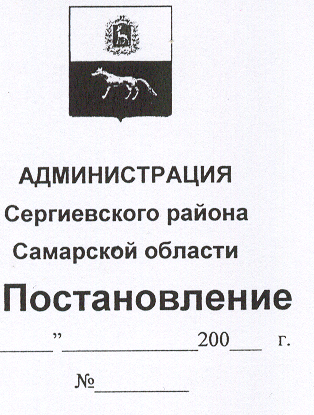 